Sexuální deviace(zadání práce na PC)Anotace:Pracovní list je zaměřen na problematiku sexuálních úchylek 
a deviací.Očekávaný výstup:Žáci samostatně vyhledávají jednotlivé typy sexuálních deviací 
na internetu a dokážou vysvětlit, co daný pojem znamená.Vzdělávací oblast:Člověk a jeho zdravíTematická oblast:Rozmnožování a sexuální výchova Věk:8. a 9. ročníkDatum:20. 9. 2012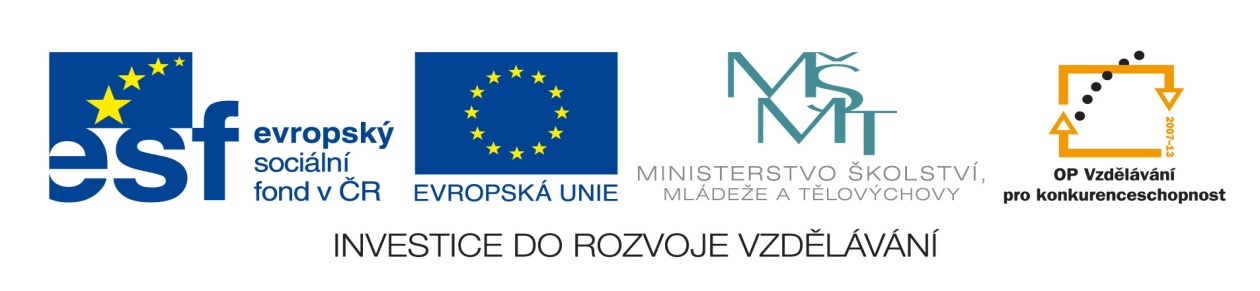 Na internetu vyhledej a vysvětli tyto pojmy:FetišismusTransvestitismusExhibicionismusVoyeurství (slídičství)PedofilieGerontofilieSadismusMasochismusPatologická sexuální agresivitaZoofilieNekrofilieSprávné řešení:Fetišismus – erotický záměr devianta zaměřen na určitý symbol sexuálního partnera, na určitou část těla, součást oděvu. Někdy se deviant zmocňuje fetiše krádeží.Transvestitismus – převlékání do prádla a oděvu patřícího opačnému pohlaví 
za účelem pohlavního vzrušení. Subjekt nevzbuzuje zájem a nevydává se 
za příslušníka opačného pohlaví.Exhibicionismus – pohlavní úchylka muže, která spočívá v odhalování pohlavního ústrojí před ženami či dětmi. Deviant na sebe poutá pozornost masturbací. Objekty překvapuje v parku, odlehlých uličkách, ale i ve svém autě nebo v okně svého bytu.Voyeurství (slídičství) – deviant se ukájí a vzrušuje pozorováním objektu při intimních aktivitách, ale např. při převlékání a koupání.Pedofilie – sexuální deviace zaměřená na dětské objektyGerontofilie – deviace dána pohlavním zájmem o osoby s výraznými známkami Sadismus – sadista dosahuje svého pohlavního ukojení týráním či ponižováním druhé osoby, působením bolesti a zřídka i zabitím.Masochismus – masochista se vzrušuje tím, že je týrán či ponižován. Někdy
 se i sám trýzní a svazuje.Patologická sexuální agresivita – deviant se pohlavně ukájí náhlým napadením ženy na odlehlém místě. Ženu srazí na zem a někdy znásilní.Zoofilie – pohlavní ukájení na zvířatechNekrofilie – pohlavní ukájení na mrtvých lidech